О создании патрульно-профилактической группы обеспечения безопасности людей на водных объектах на территории  сельского поселения Саитбабинский сельсовет муниципального района Гафурийский район Республики Башкортостан      В соответствии со статьей 15 Федерального закона от 6 октября 2003 года №131-Ф3 « Об общих принципах организации местного самоуправления в Российской Федерации», согласно постановлению Правительства Республики Башкортостан от 17 июня 2013 года № 246 « Об утверждении Правил охраны жизни людей на воде в Республике Башкортостан и Правил пользования водными объектами для плавания на маломерных судах в Республике Башкортостан», в целях обеспечения безопасности и снижения травматизма людей в местах массового отдыха населения на водных объектах на территории сельского поселения Саитбабинский сельсовет муниципального района Гафурийский район Республики Башкортостан, Администрация сельского поселения Саитбабинский сельсовет муниципального района Гафурийский район Республики Башкортостан ПОСТАНОВЛЯЕТ: Создать патрульно-профилактическую группу обеспечения безопасности людей на водных объектах на территории сельского поселения Саитбабинский сельсовет муниципального района Гафурийский район Республики Башкортостан Утвердить состав патрульно-профилактической группы обеспечения безопасности людей на водных объектах.Разработать планы мероприятий по обеспечению безопасности людей на водных объектах, охране их жизни и здоровья; Определить места для массового отдыха людей на водных объектах; Организовать обустройство мест массового отдыха людей на воде, с указанием границ зон рекреации на подведомственной территории; Установить до начала купального сезона, необходимые указатели (таблички) с предупреждением об опасных местах для купания.       7. Организовать сходы по правилам безопасного поведения и оказанию первой помощи пострадавшим на водных объектах.       8. Разместить данное постановление на сайте сельского поселения Саитбабинский сельсовет муниципального района Гафурийский район Республики Башкортостан.       9. Контроль за исполнением настоящего постановления оставляю за собой.Глава  сельского поселения Саитбабинский сельсовет муниципального района Гафурийский район Республики Башкортостан                                                        В.С.Кунафин
Приложение 1К постановлению сельского поселенияСаитбабинский сельсовет МРГафурийский район РБОт 14.04.2023г. № 33Состав патрульно-профилактической группы обеспечения безопасности людей на водных объектах на территории сельского поселения Саитбабинский сельсовет муниципального района Гафурийский район Республики БашкортостанПриложение 2К постановлению сельского поселенияСаитбабинский сельсовет МРГафурийский район РБОт 23.05.2022г. № 31/1ПЛАНмероприятий по обеспечению безопасности людей на водных объектах на территории сельского поселения Саитбабинский сельсовет муниципального района Гафурийский район Республики БашкортостанБАШ?ОРТОСТАН РЕСПУБЛИКА№Ы;АФУРИ РАЙОНЫ МУНИЦИПАЛЬ РАЙОНЫНЫ*СЭЙЕТБАБА АУЫЛСОВЕТЫ АУЫЛ БИЛ"М"№ЕХАКИМИ"ТЕБАШ?ОРТОСТАН РЕСПУБЛИКА№Ы;АФУРИ РАЙОНЫ МУНИЦИПАЛЬ РАЙОНЫНЫ*СЭЙЕТБАБА АУЫЛСОВЕТЫ АУЫЛ БИЛ"М"№ЕХАКИМИ"ТЕ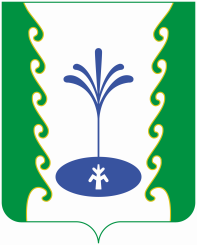 АДМИНИСТРАЦИЯСЕЛЬСКОГО ПОСЕЛЕНИЯСАИТБАБИНСКИЙ СЕЛЬСОВЕТМУНИЦИПАЛЬНОГО РАЙОНА ГАФУРИЙСКИЙ РАЙОНРЕСПУБЛИКИ БАШКОРТОСТАНАДМИНИСТРАЦИЯСЕЛЬСКОГО ПОСЕЛЕНИЯСАИТБАБИНСКИЙ СЕЛЬСОВЕТМУНИЦИПАЛЬНОГО РАЙОНА ГАФУРИЙСКИЙ РАЙОНРЕСПУБЛИКИ БАШКОРТОСТАН?АРАРПОСТАНОВЛЕНИЕ14 апрель, 2023 йыл             № 3314 апреля 2023 года№ п/пФ.И.О.Наименование должности, контактный телефон1Байбулдин Алик МанапжановичВодитель АСП Саитбабинский сельсовет, тел. 8 937 842 21 772Шайхулов Вахит ВинеровичВодитель пожарной машины, тел. 8 927 088 40 09 3Кутлиахметов Раиль РафиковичВодитель пожарной машины, тел. 8 937 351 20 194Сираев Раиф РауфовичСпециалист АСП Саитбабинский сельсовет, тел. 8 937 480 15 17№ п/пНаименование мероприятийСрок   исполненияИсполнители1.Выявление мест, используемых населением для купанияДо 15.06.2022г. и в течении купального сезонаАдминистрация сельского поселения2.Выставление предостерегающих знаков о запрете купанияДо 15.06.2022г.Администрация сельского поселения3.Подготовка и распространение памяток «Основные правила безопасности на воде»В течении купального сезонаАдминистрация сельского поселения4.Организация патрулирования водных объектовеженедельноАдминистрация сельского поселения5.Организация проведения разъяснительной работы среди населения (учащихся) по профилактике и предупреждению несчастных случаев на водных объектах в летний периодежемесячноАдминистрация сельского поселения, образовательные учреждения поселения6.Освещение через СМИ, сайта администрации, пропагандистской работы по предотвращению несчастных случаев среди населения на водных объектахпостоянноАдминистрация сельского поселения